ГЛАВА ТАМБОВСКОЙ ОБЛАСТИРАСПОРЯЖЕНИЕот 25 апреля 2023 г. N 147О КООРДИНАЦИОННОМ СОВЕТЕ ПРИ ГЛАВЕ ТАМБОВСКОЙ ОБЛАСТИПО ОБЕСПЕЧЕНИЮ ПОЭТАПНОГО ДОСТУПА СОЦИАЛЬНО ОРИЕНТИРОВАННЫХНЕКОММЕРЧЕСКИХ ОРГАНИЗАЦИЙ, ОСУЩЕСТВЛЯЮЩИХ ДЕЯТЕЛЬНОСТЬВ СОЦИАЛЬНОЙ СФЕРЕ, К БЮДЖЕТНЫМ СРЕДСТВАМ, ВЫДЕЛЯЕМЫМНА ПРЕДОСТАВЛЕНИЕ СОЦИАЛЬНЫХ УСЛУГ НАСЕЛЕНИЮВ целях реализации поручения Правительства Российской Федерации от 11.12.2020 N 11826п-П44:1. Создать Координационный совет при Главе Тамбовской области по обеспечению поэтапного доступа социально ориентированных некоммерческих организаций, осуществляющих деятельность в социальной сфере, к бюджетным средствам, выделяемым на предоставление социальных услуг населению, и утвердить его список согласно приложению N 1.2. Утвердить Положение о Координационном совете при Главе Тамбовской области по обеспечению поэтапного доступа социально ориентированных некоммерческих организаций, осуществляющих деятельность в социальной сфере, к бюджетным средствам, выделяемым на предоставление социальных услуг населению (далее - Координационный совет), согласно приложению N 2.3. Возложить на министерство экономической и инвестиционной политики Тамбовской области организационно-техническое обеспечение деятельности Координационного совета.4. Опубликовать настоящее распоряжение на сайте сетевого издания "Тамбовская жизнь" (www.tamlife.ru).5. Контроль за исполнением настоящего распоряжения возложить на исполняющую обязанности заместителя Главы Тамбовской области О.А.Леонгард.Глава Тамбовской областиМ.ЕгоровПриложение N 1УтвержденраспоряжениемГлавы Тамбовской областиот 25.04.2023 N 147СПИСОККООРДИНАЦИОННОГО СОВЕТА ПРИ ГЛАВЕ ТАМБОВСКОЙ ОБЛАСТИПО ОБЕСПЕЧЕНИЮ ПОЭТАПНОГО ДОСТУПА СОЦИАЛЬНО ОРИЕНТИРОВАННЫХНЕКОММЕРЧЕСКИХ ОРГАНИЗАЦИЙ, ОСУЩЕСТВЛЯЮЩИХ ДЕЯТЕЛЬНОСТЬВ СОЦИАЛЬНОЙ СФЕРЕ, К БЮДЖЕТНЫМ СРЕДСТВАМ, ВЫДЕЛЯЕМЫМНА ПРЕДОСТАВЛЕНИЕ СОЦИАЛЬНЫХ УСЛУГ НАСЕЛЕНИЮ(ДАЛЕЕ - КООРДИНАЦИОННЫЙ СОВЕТ)Приложение N 2УтвержденораспоряжениемГлавы Тамбовской областиот 25.04.2023 N 147ПОЛОЖЕНИЕО КООРДИНАЦИОННОМ СОВЕТЕ ПРИ ГЛАВЕ ТАМБОВСКОЙ ОБЛАСТИПО ОБЕСПЕЧЕНИЮ ПОЭТАПНОГО ДОСТУПА СОЦИАЛЬНО ОРИЕНТИРОВАННЫХНЕКОММЕРЧЕСКИХ ОРГАНИЗАЦИЙ, ОСУЩЕСТВЛЯЮЩИХ ДЕЯТЕЛЬНОСТЬВ СОЦИАЛЬНОЙ СФЕРЕ, К БЮДЖЕТНЫМ СРЕДСТВАМ, ВЫДЕЛЯЕМЫМНА ПРЕДОСТАВЛЕНИЕ СОЦИАЛЬНЫХ УСЛУГ НАСЕЛЕНИЮ(ДАЛЕЕ - ПОЛОЖЕНИЕ)1. Общие положения1.1. Координационный совет при Главе Тамбовской области по обеспечению поэтапного доступа социально ориентированных некоммерческих организаций, осуществляющих деятельность в социальной сфере, к бюджетным средствам, выделяемым на предоставление социальных услуг населению (далее - Координационный совет), является коллегиальным совещательным органом, призванным обеспечивать баланс учета потребностей и интересов граждан и прав общественных объединений и иных некоммерческих организаций при осуществлении деятельности в социальной сфере, а также эффективности принимаемых бюджетных решений в регионе.Целью деятельности Координационного совета является обеспечение координации исполнительных органов Тамбовской области, ответственных за различные направления реализации услуг в социальной сфере (социальная защита, образование, здравоохранение, культура, физическая культура), а также вопросы поддержки социально ориентированных некоммерческих организаций.1.2. Координационный совет в своей деятельности руководствуется Конституцией Российской Федерации, федеральными и областными законами, указами и распоряжениями Президента Российской Федерации, постановлениями и распоряжениями Правительства Российской Федерации, Правительства Тамбовской области, а также настоящим Положением.2. Задачи и функции Координационного совета2.1. Основными задачами Координационного совета являются:содействие исполнительным органам Тамбовской области в осуществлении функций по разработке и реализации мер по поддержке социально ориентированных некоммерческих организаций;координация деятельности исполнительных органов Тамбовской области и местного самоуправления Тамбовской области по обеспечению доступа социально ориентированных некоммерческих организаций, осуществляющих деятельность в социальной сфере, к бюджетным средствам, выделяемым на предоставление социальных услуг населению, расширение практики использования существующих механизмов бюджетного финансирования социальных услуг;содействие повышению эффективности бюджетных расходов, развитию конкуренции в сфере предоставления услуг в социальной сфере;распространение лучших практик по предоставлению населению услуг в социальной сфере, внедрение в практику инновационных социальных технологий, реализуемых социально ориентированными некоммерческими организациями;развитие эффективных механизмов поддержки деятельности социально ориентированных некоммерческих организаций;содействие развитию добровольчества и волонтерства в социальной сфере.2.2. Координационный совет осуществляет следующие функции:обеспечивает взаимодействие исполнительных органов Тамбовской области, органов местного самоуправления Тамбовской области, Общественной палаты Тамбовской области, социально ориентированных некоммерческих организаций по вопросам развития и поддержки социально ориентированных некоммерческих организаций;осуществляет подготовку предложений по вопросам формирования мер поддержки социально ориентированных некоммерческих организаций, а также подготовку предложений по проектам нормативных правовых актов по вопросам развития и поддержки социально ориентированных некоммерческих организаций;разрабатывает рекомендации по проведению мониторинга и оценки эффективности мер, направленных на развитие социально ориентированных некоммерческих организаций;запрашивает и получает в установленном порядке от исполнительных органов Тамбовской области, территориальных органов федеральных органов государственной власти, органов государственной власти иных субъектов Российской Федерации, органов местного самоуправления Тамбовской области, социально ориентированных некоммерческих организаций информацию по вопросам деятельности социально ориентированных некоммерческих организаций и их поддержки;привлекает в установленном порядке к работе научные и образовательные учреждения.3. Права Координационного советаДля выполнения возложенных задач и функций Координационный совет имеет право:давать поручения членам Координационного совета;готовить для обсуждения на заседаниях Координационного совета доклады, справки, пояснительные записки;запрашивать от исполнительных органов Тамбовской области, органов местного самоуправления Тамбовской области, организаций и предприятий независимо от их организационно-правовой формы необходимую информацию по вопросам, входящим в его компетенцию в установленном порядке;приглашать на заседания Координационного совета представителей исполнительных органов Тамбовской области, территориальных органов федеральных органов исполнительной власти, органов местного самоуправления Тамбовской области;привлекать при необходимости в установленном порядке экспертов и консультантов;самостоятельно формировать постоянные и временные рабочие группы.4. Организация работы Координационного совета4.1. Координационный совет формируется в составе председателя Координационного совета, первого заместителя председателя Координационного совета, заместителя председателя, секретаря и членов Координационного совета.4.2. Основной формой работы Координационного совета являются заседания, которые проводит председатель Координационного совета, а в его отсутствие - первый заместитель председателя Координационного совета.В случае одновременного отсутствия председателя Координационного совета и первого заместителя председателя Координационного совета функции председателя Координационного совета выполняет заместитель председателя Координационного совета.4.3. Заседания Координационного совета проводятся по мере необходимости.4.4. Председатель Координационного совета:организует работу Координационного совета;определяет дату проведения заседаний Координационного совета;определяет порядок и сроки представления членам Координационного совета материалов по вопросам повестки дня заседания;дает поручения о подготовке материалов для рассмотрения вопросов повестки дня заседания;председательствует на заседаниях.4.5. Секретарь Координационного совета:составляет проект повестки дня заседания Координационного совета;организует подготовку материалов к заседанию Координационного совета;информирует членов Координационного совета о месте, времени проведения и повестке дня очередного заседания Координационного совета, обеспечивает их необходимыми материалами;ведет протокол заседания Координационного совета;уведомляет все заинтересованные стороны о решениях Координационного совета Координационного совета.4.6. Члены Координационного совета вносят предложения по плану работы Координационного совета, повестке дня его заседания и порядку обсуждения вопросов, участвуют в подготовке материалов к заседанию Координационного совета, а также проектов его решений.4.7. Заседание Координационного совета считается правомочным, если на нем присутствует не менее половины членов Координационного совета.4.8. Члены Координационного совета не вправе делегировать свои полномочия другим лицам. В случае невозможности присутствовать на заседании член Координационного совета может выразить свое мнение по рассматриваемому вопросу в письменной форме, которое учитывается при определении кворума и результатов голосования, и в дальнейшем прикладывается к протоколу заседания Координационного совета.4.9. Все решения на заседаниях Координационного совета принимаются путем обсуждения простым большинством голосов его членов, присутствующих на заседании, путем открытого голосования. Решение считается принятым, если за него проголосовало большинство присутствовавших на заседании членов Координационного совета и выразивших свое мнение по рассматриваемому вопросу в письменной форме.В случае равенства голосов при голосовании голос председательствующего является решающим. При наличии принципиальных разногласий среди членов Координационного совета председатель Координационного совета имеет право отложить вопрос для его дополнительной проработки и повторного рассмотрения.4.10. В случае несогласия кого-либо из членов Координационного совета с принятым решением он может выразить особое мнение, которое фиксируется в протоколе заседания Координационного совета.4.11. Решения Координационного совета носят рекомендательный характер и оформляются протоколом, который подписывают председатель и секретарь Координационного совета. При отсутствии председателя Координационного совета протоколы и решения подписываются уполномоченным заместителем председателя.4.12. Протоколы и другая информация о деятельности Координационного совета доводятся до сведения членов Координационного совета и направляются заинтересованным исполнительным органам Тамбовской области.4.13. В случае рассмотрения на заседаниях Координационного совета вопросов, требующих последующего рассмотрения Тамбовской областной Думой, решение Координационного совета в установленном порядке направляется секретарем Координационного совета в Тамбовскую областную Думу.4.14. Деятельность Координационного совета освещается на информационной странице министерства экономической и инвестиционной политики Тамбовской области.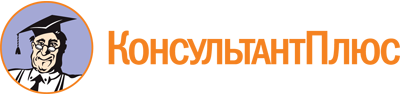 Распоряжение Главы Тамбовской области от 25.04.2023 N 147
"О Координационном совете при Главе Тамбовской области по обеспечению поэтапного доступа социально ориентированных некоммерческих организаций, осуществляющих деятельность в социальной сфере, к бюджетным средствам, выделяемым на предоставление социальных услуг населению"Документ предоставлен КонсультантПлюс

www.consultant.ru

Дата сохранения: 12.06.2023
 ЕгоровМаксим БорисовичГлава Тамбовской области, председатель Координационного советаЛеонгард Оксана Анатольевнаисполняющая обязанности заместителя Главы Тамбовской области, первый заместитель председателя Координационного советаШеманаева Галина Николаевнаисполняющая обязанности заместителя Главы Тамбовской области, заместитель председателя Координационного советаСмольякова Эльвира Викторовнаисполняющая обязанности заместителя министра экономической и инвестиционной политики Тамбовской области - начальника управления экономического развития, секретарь Координационного советаЧлены Координационного совета:Члены Координационного совета:БеляевАлексей Алексеевичзаместитель директора департамента внутренней политики Правительства Тамбовской области - начальник управления общественных связейБибаров-ГосударевАнтон Петровичдиректор автономной некоммерческой организации "Ресурсный центр поддержки некоммерческих организаций и общественных инициатив "Юридический Центр "Гарант" (по согласованию)БорисоваГалина Герасимовнапредседатель Общественного совета при министерстве культуры Тамбовской области (по согласованию)БыковаМарина Васильевназаместитель министра - начальник управления дополнительного образования, воспитания, социализации и государственной поддержки детей министерства образования и науки Тамбовской областиВатолинаМария Юрьевнаисполняющая обязанности заместителя министра культуры Тамбовской области - начальника управления профессионального образования и развития музейного, библиотечного и архивного делаГладышевВладимир Викторовичисполняющий обязанности заместителя начальника управления по государственной охране объектов культурного наследия Тамбовской областиГорловВасилий Михайловичпредседатель Общественного совета при министерстве социальной защиты и семейной политики Тамбовской области (по согласованию)ГрицковПавел Михайловичисполняющий обязанности министра спорта Тамбовской областиДеревягинаТатьяна Георгиевнапредседатель Тамбовской областной общественной организации "Молодежные инициативы" (по согласованию)ДьячковаНадежда Алексеевназаместитель министра - начальник управления бюджетной политики в отраслях социальной сферы, государственного управления и безопасности министерства финансов Тамбовской областиЕрмизинаЕлена Анатольевнаначальник отдела камерального контроля специальных налоговых режимов Управления Федеральной налоговой службы России по Тамбовской области (по согласованию)ИвановВиктор Анатольевичисполняющий обязанности министра экономической и инвестиционной политики Тамбовской областиКашировВиктор Валерьевичдиректор автономной некоммерческой организации "Центр социальной помощи "Надежда" (по согласованию)КотельниковаТатьяна Петровнаминистр образования и науки Тамбовской областиКотеневаМарина Игоревнаглавный консультант отдела взаимодействия с общественными объединениями и реализации социально значимых проектов управления общественных связей департамента внутренней политики Правительства Тамбовской областиКочетоваСветлана Юрьевнаисполняющая обязанности начальника Управления Министерства юстиции Российской Федерации по Тамбовской области (по согласованию)КуринАндрей Юрьевиччлен Общественной палаты Тамбовской области (по согласованию)ЛисейцеваНаталия Ивановнапредседатель комиссии по развитию некоммерческого сектора и поддержке социально ориентированных некоммерческих организаций Общественной палаты Тамбовской области (по согласованию)ЛукашенкоСергей Владиславовичгенеральный директор автономной некоммерческой организации "Центр инновации в социально-медицинском обслуживании "Опека" (по согласованию)Медведева Полина Викторовнаначальник отдела планирования и исполнения бюджета министерства здравоохранения Тамбовской областиМильченкоДмитрий Валентиновичзаместитель министра труда и занятости населения Тамбовской области - начальник управления занятости населенияМирзаеваТатьяна Викторовнаректор Тамбовского областного государственного образовательного автономного учреждения дополнительного профессионального образования "Институт повышения квалификации работников образования", представитель Общественного совета при управлении образования и науки области (по согласованию)МироновВалентин Николаевичпредседатель ассоциации "Совет муниципальных образований Тамбовской области" (по согласованию)МягкихСергей Алексеевичпредседатель комитета по труду и социальной политике Тамбовской областной Думы (по согласованию)ПарамоноваМарина Валентиновнааудитор контрольно-счетной палаты Тамбовской области (по согласованию)ПлотниковаОльга Васильевнапрезидент Ассоциации правовой помощи (по согласованию)ПроскуряковаЮлия Михайловнаначальник отдела реализации Всероссийского физкультурно-спортивного комплекса "Готов к труду и обороне" Тамбовского областного государственного автономного учреждения "Региональный центр спортивной подготовки", член Общественного совета при министерстве спорта Тамбовской области (по согласованию)Пустовит Ирина Викторовназаместитель министра - начальник управления государственной политики в сфере социального обслуживания граждан и социальной защиты инвалидов министерства социальной защиты и семейной политики Тамбовской областиРепинВладимир ВасильевичУполномоченный по правам человека в Тамбовской области (по согласованию)РукинВладимир Алексеевичруководитель Территориального органа Федеральной службы государственной статистики по Тамбовской области (по согласованию)СамотойловаТатьяна Евгеньевнаисполняющая обязанности заместителя директора департамента общественных связей и информационной политики аппарата главы администрации области, начальника управления информационной политикиСердюков Александр Валерьевичминистр имущественных отношений и государственного заказа Тамбовской областиСероваГалина Александровназаместитель председателя комитета по охране здоровья Тамбовской областной Думы (по согласованию)СимоновСергей Николаевичпредседатель Общественного совета при министерстве здравоохранения Тамбовской области (по согласованию)СтепановаЕлена Алексеевнадиректор автономной некоммерческой организации "Региональный центр управления и культуры" (по согласованию)ХудяковаИрина Геннадьевназаместитель директора правового департамента Правительства Тамбовской области - начальник отдела судебного представительства и обеспечения соблюдения прав гражданЧемерчева Ирина Петровнаисполняющая обязанности министра туризма и молодежной политики Тамбовской областиЧетырина Кристина Сергеевназаместитель министра - начальник управления по развитию предпринимательства и торговли министерства промышленности, торговли и развития предпринимательства Тамбовской области